Gewährleistet eine dichten Anschluss an die Abdichtungsebene.Produkte: 		ARDEX BILLY-CLICK	oder gleichwertig     Fabrikat / Typ:  '........................................'Produkt: 		ARDEX DITRA FBM Fließbettmörtel	oder gleichwertig     Fabrikat / Typ:  '........................................'	Schlüter DITRA 25 Verlegematte	oder gleichwertig     Fabrikat / Typ:  '........................................'Fliesentyp:		...Format:		...Farbe:		...Rutschhemmung:	...Liefern und verlegen der o.g. Fliesen im Fließbettverfahren auf geeigneter Entkopplungsmatte mit einem hydraulisch erhärtenden, sehr emissionsarmen (EMICODE EC 1 Plus), kunststoffvergüteten, wasserfesten und flexiblen Fließbettmörtel (C2 E nach DIN EN 12004 und S1 nach DIN EN 12002). Nach 6 Stunden begehbar und nach einem Tag verfugbar. Eck-, Anschluss- und Belagdehnungsfugen sind sauber auszusparen bzw. auszukratzen.Produkt: 		ARDEX DITRA FBM Fließbettmörtel	oder gleichwertig     Fabrikat / Typ:  '........................................'Fliesentyp:		...Format:		...Farbe:		...Rutschhemmung:	...Liefern und verlegen der o.g. Fliesen mit geeigneter Zahnkelle im Dünnbett nach DIN 18157 und DIN 18332, sowie gemäß anerkannten Regeln der Technik mit einem chemisch und mechanisch hoch belastbaren, weißen, wasserfesten, frost- und witterungsbeständigen, sehr emissionsarmen (EMICODE EC 1 Plus), leicht zu verarbeitenden Epoxidharzkleber (R2 T nach DIN EN 12004) mit guter Standfestigkeit. Nach ca. 12 Stunden begehbar und verfugbar. Eck-, Anschluss- und Belagdehnungsfugen sind sauber auszusparen bzw. auszukratzen.Nach 24 Stunden mechanisch voll belastbar.Nach 7 Tagen volle Chemikalienbeständigkeit.Produkt: 	ARDEX WA Epoxikleber	oder gleichwertig     Fabrikat / Typ:  '........................................'Fliesentyp:		...Format:		...Farbe:		...Rutschhemmung:	...Liefern und Verlegen der o.g. Fliesen und Platten im Dünnbettverfahren nach DIN 18157, sowie gemäß anerkannten Regeln der Technik mit einem hydraulisch erhärtenden, sehr emissionsarmen (EMICODE EC 1 Plus), kunststoffvergüteten, wasserfesten, frostbeständigen und flexiblem Dünnbettmörtel (C2 TE nach DIN EN 12004). Eck-, Anschluss- und Belagdehnungsfugen sind sauber auszusparen bzw. auszukratzen.Produkt: 	ARDEX X 6 Flexkleber	oder gleichwertig     Fabrikat / Typ:  '........................................'Fliesentyp:		...Format:		...Farbe:		...Rutschhemmung:	...Liefern und Verlegen der o.g. Fliesen und Platten im Dünnbettverfahren nach DIN 18157, sowie gemäß anerkannten Regeln der Technik mit einem hydraulisch erhärtenden, sehr emissionsarmen (EMICODE EC 1 Plus), kunststoffvergüteten, wasserfesten, frostbeständigen und flexiblem Dünnbettmörtel (C2 TE nach DIN EN 12004 und S1 nach DIN EN 12002). Eck-, Anschluss- und Belagdehnungsfugen sind sauber auszusparen bzw. auszukratzen. Produkt: 	ARDEX X7G PLUS Flexmörtel 	oder gleichwertig     Fabrikat / Typ:  '........................................'Fliesentyp:		...Format:		...Farbe:		...Rutschhemmung:	...Liefern und Verlegen der o.g. Fliesen und Platten im Dünnbettverfahren nach DIN 18157, sowie gemäß anerkannten Regeln der Technik mit einem hydraulisch erhärtenden, sehr emissionsarmen (EMICODE EC 1 Plus), kunststoffvergüteten, wasserfesten, frostbeständigen und flexiblem Dünnbettmörtel (C2 TE nach DIN EN 12004 und S1 nach DIN EN 12002). Durch Zugabe von ARDEX E 90, einer Kunstharzdispersion, wird ein Spezialkleber mit hoher Verformbarkeit (S2 nach DIN EN 12002) und wasserabweisenden Eigenschaften hergestellt. Eck-, Anschluss- und Belagdehnungsfugen sind sauber auszusparen bzw. auszukratzen.Produkt: 	ARDEX X7G FLEX Flexmörtel 	oder gleichwertig     Fabrikat / Typ:  '........................................'Format:		...Liefern und Verlegen der o.g. ...  mit einem sehr ergiebigen, gebrauchsfertigen, hochstandfesten und leicht verarbeitbaren Dispersionsklebstoff (D2 TE nach DIN EN 12004) mit hoher Anfangshaftung und großer Klebkraft. Eck-, Anschluss- und Belagdehnungsfugen sind sauber auszusparen bzw. auszukratzen.Produkt: 	ARDEX D 222 Dispersions-Fliesenkleber	oder gleichwertig     Fabrikat / Typ:  '........................................'Plattenbezeichnung:	...Gesteinsart/ Herkunft:	...Format:		...Farbe / Durchscheinend:	...Liefern und verlegen der o.g. Platten mit geeigneter Zahnkelle im Dünn- und Mittelbett (bis 15 mm Kleberbettdicke) nach DIN 18157 und DIN 18332, sowie gemäß anerkannten Regeln der Technik mit einem weißen, verfärbungs-, verformungs- und ausblühungsfreien hydraulisch schnell erhärtenden, schnell trocknendem (ARDURAPID Effekt), faserverstärkten und kunststoffvergüteten, sehr emissionsarmen (EMICODE EC 1 Plus) und flexiblem Naturstein- und Fliesenkleber (C2 FTE nach DIN EN 12004 und S1 nach DIN EN 12002) mit vollständiger kristalliner Wasserbindung. Durch Zugabe von ARDEX E 90, einer Kunstharzdispersion, wird ein Spezialkleber mit hoher Verformbarkeit (S2 nach DIN EN 12002) und wasserabweisenden Eigenschaften hergestellt. Nach 2 Stunden begehbar und verfugbar. Eck-, Anschluss- und Belagdehnungsfugen sind sauber auszusparen bzw. auszukratzen.Produkt: 	ARDEX N 23 W NEU MICROTEC Naturstein- und Fliesenkleber,  		weiß	oder gleichwertig     Fabrikat / Typ:  '........................................'Plattenbezeichnung:	...Gesteinsart/ Herkunft:	...Format:		...Farbe / Durchscheinend:	...Liefern und verlegen der o.g. Platten mit geeigneter Zahnkelle im Mittel- und Dickbett nach DIN 18157 und DIN 18332, sowie gemäß anerkannten Regeln der Technik mit einem verfärbungs-, verformungs- und ausblühungsfreien hydraulisch schnell erhärtenden, schnell trocknenden (ARDURAPID Effekt), kunststoffvergüteten, sehr emissionsarmen (EMICODE EC 1 Plus) und flexiblem Mittel- und Dickbettmörtel (C2 FE nach DIN EN 12004 und S1 nach DIN EN 12002) mit vollständiger kristalliner Wasserbindung und langer Verarbeitungs- und Einlegezeit. Nach 3 Stunden begehbar und verfugbar. Eck-, Anschluss- und Belagdehnungsfugen sind sauber auszusparen bzw. auszukratzen.Produkt: 	ARDEX N 25 Flexibler Mittel- und Dickbettmörtel	oder gleichwertig     Fabrikat / Typ:  '........................................'Fliesentyp:		...Format:		...Farbe:		...Rutschhemmung:	...Liefern und verlegen der o.g. Fliesen mit geeigneter Zahnkelle im Buttering-Floating-Verfahren nach DIN 18157 und DIN 18332, sowie gemäß anerkannten Regeln der Technik mit einem hydraulisch schnell erhärtenden, schnell trocknenden (ARDURAPID Effekt), faserverstärkten, sehr emissionsarmen (EMICODE EC 1 Plus), kunststoffvergüteten, hochergiebigen und flexiblen Dünn- und Mittelbettmörtel (C2 FTE nach DIN EN 12004 und S1 nach DIN EN 12002) mit vollständiger kristalliner Wasserbindung sowie fließfähigen Eigenschaften mit standfesten Mörtelstegen. Durch Zugabe von ARDEX E 90, einer Kunstharzdispersion, wird ein Spezialkleber mit hoher Verformbarkeit (S2 nach DIN EN 12002) und wasserabweisenden Eigenschaften hergestellt. Nach 4 Stunden begehbar und verfugbar. Eck-, Anschluss- und Belagdehnungsfugen sind sauber auszusparen bzw. auszukratzen.Produkt: 	ARDEX S 28 MICROTEC Großformatkleber 	oder gleichwertig     Fabrikat / Typ:  '........................................'Plattenbezeichnung:	...Gesteinsart/ Herkunft:	...Format:		...Farbe / Durchscheinend:	...Liefern und Verlegen der o.g. Fliesen und Platten mit geeigneter Zahnkelle im Mittel- und Dickbettmörtel nach DIN 18157 und DIN 18332, sowie gemäß anerkannten Regeln der Technik mit einem hydraulisch erhärtenden, faserverstärkten, ausblühungsfreien, witterungsstabilen und hoch-festen Verlegemörtel (C2 E nach DIN EN 12004) mit kristalliner Wasserbindung. Nach ca. 3 Stunden begehbar und verfugbar. Eck-, Anschluss- und Belagdehnungsfugen sind sauber auszusparen bzw. auszukratzen.Produkt: 		ARDEX X 30 Verlegemörtel	oder gleichwertig     Fabrikat / Typ:  '........................................'Plattenbezeichnung:	...Gesteinsart/ Herkunft:	...Format:		...Farbe / Durchscheinend:	...Liefern und Verlegen der o.g. Fliesen und Platten mit geeigneter Zahnkelle im Buttering-Floating-Verfahren nach DIN 18157 und DIN 18332, sowie gemäß anerkannten Regeln der Technik mit einem hydraulisch schnell erhärtenden, wasserabweisenden und witterungsstabilen, kunststoffvergüteten, frostbeständigen,  flexiblem Dünn-, Mittel- und Dickbettmörtel (C2 FTE nach DIN EN 12004 und S1 nach DIN EN 12002) mit kristalliner Wasserbindung. Nach ca. 3 Stunden begehbar und verfugbar. Eck-, Anschluss- und Belagdehnungsfugen sind sauber auszusparen bzw. auszukratzen.Produkt: 		ARDEX X 32 Flexibler Verlegemörtel	oder gleichwertig     Fabrikat / Typ:  '........................................'Plattenbezeichnung:	...Gesteinsart/ Herkunft:	...Format:		...Farbe / Durchscheinend:	...Liefern und Verlegen der o.g. Fliesen und Platten mit geeigneter Zahnkelle frisch in frisch nach DIN 18157 und DIN 18332, sowie gemäß anerkannten Regeln der Technik mit einem hydraulisch schnell erhärtenden, wasserabweisenden und witterungsstabilen, kunststoffvergüteten, frostbeständigen, flexiblen Dünn-, Mittel- und Dickbettmörtel (C2 FTE nach DIN EN 12004 und S1 nach DIN EN 12002) mit kristalliner Wasserbindung. Dazu wird der Mörtel mit einer geeigneten Zahnung auf die Rückseite der Platten aufgezogen und direkt frisch in frisch in den aufgezogenen Drainageestrich eingeklopft. Nach einem 1 Tag begehbar und verfugbar. Eck-, Anschluss- und Belagdehnungsfugen sind sauber auszusparen bzw. auszukratzen.Produkt: 		ARDEX X 32 Flexibler Verlegemörtel	oder gleichwertig     Fabrikat / Typ:  '........................................'Fliesentyp:		...Format:		...Farbe:		...Rutschhemmung:	...Liefern und verlegen der o.g. Fliesen mit geeigneter Zahnkelle im Buttering-Floating-Verfahren mit einem hydraulisch schnell erhärtenden, kunststoffvergüteten, hochergiebigen und hoch verformbaren weißen Spezialkleber (C2 FT nach DIN EN 12004 und S2 nach DIN EN 12002) mit vereinten positiven Eigenschaften von Dispersions-Klebstoffen und schnell erhärtenden Dünnbettmörteln. Auf vielen Untergründen ohne Grundierung einsetzbar. Nach ca. 5 Stunden begehbar und verfugbar. Eck-, Anschluss- und Belagdehnungsfugen sind sauber auszusparen bzw. auszukratzen.Produkt: 	ARDEX S 48 Hochflexibler Dünnbettmörtel	oder gleichwertig     Fabrikat / Typ:  '........................................'Fliesentyp:		...Format:		...Farbe:		...Rutschhemmung:	...Liefern und Verlegen der o.g. Fliesen und Platten im Dünnbettverfahren nach DIN 18157, sowie gemäß anerkannten Regeln der Technik mit einem hydraulisch erhärtenden, faserverstärkten, emissionsarmen (EMICODE EC 1), kunststoffvergüteten, frostbeständigen,  hochergiebigen und flexiblem Dünnbettmörtel (C2 TE nach DIN EN 12004 und S1 nach DIN EN 12002) mit 60 minütiger Einlegezeit sowie hoher Standfestigkeit zur optimalen Verlegung großer und schwerer Fliesen an Wandflächen. Durch Zugabe von ARDEX E 90, einer Kunstharzdispersion, wird ein Spezialkleber mit hoher Verformbarkeit (S2 nach DIN EN 12002) und wasserabweisenden Eigenschaften hergestellt. Wandbeläge nach 8 Stunden verfugbar, Bodenbeläge nach einem Tag begeh- und verfugbar. Eck-, Anschluss- und Belagdehnungsfugen sind sauber auszusparen bzw. auszukratzen.Produkt: 		ARDEX X 77 MICROTEC Flexkleber	oder gleichwertig     Fabrikat / Typ:  '........................................'Fliesentyp:		...Format:		...Farbe:		...Liefern und Verlegen der o.g. Sockelfliesen nach DIN 18157, sowie gemäß anerkannten Regeln der Technik mit einem hydraulisch erhärtendem, faserverstärktem, emissionsarmen (EMICODE EC 1), kunststoffvergüteten, frostbeständigen,  hochergiebigem und flexiblem Dünnbettmörtel (C2 TE nach DIN EN 12004 und S1 nach DIN EN 12002) mit 60 minütiger Einlegezeit sowie hoher Standfestigkeit zur optimalen Verlegung großer und schwerer Fliesen an Wandflächen. Durch Zugabe von ARDEX E 90, einer Kunstharzdispersion, wird ein Spezialkleber mit hoher Verformbarkeit (S2 nach DIN EN 12002) und wasserabweisenden Eigenschaften hergestellt. Nach 8 Stunden verfugbar. Eck-, Anschluss- und Belagsdehnungsfugen sind sauber auszusparen bzw. auszukratzen.Produkt: 	ARDEX X 77 MICROTEC Flexkleber	oder gleichwertig     Fabrikat / Typ:  '........................................'Fliesentyp:		...Format:		...Farbe:		...Rutschhemmung:	...Liefern und Verlegen der o.g. Fliesen und Platten im Dünnbettverfahren nach DIN 18157, sowie gemäß anerkannten Regeln der Technik mit einem hydraulisch schnell erhärtenden, faserverstärkten, emissionsarmen (EMICODE EC 1), kunststoffvergüteten, frostbeständigen,  hochergiebigen und flexiblem Dünnbettmörtel (C2 FTE nach DIN EN 12004 und S1 nach DIN EN 12002) mit hoher Standfestigkeit zur optimalen Verlegung großer und schwerer Fliesen an Wandflächen. Durch Zugabe von ARDEX E 90, einer Kunstharzdispersion, wird ein Spezialkleber mit hoher Verformbarkeit (S2 nach DIN EN 12002) und wasserabweisenden Eigenschaften hergestellt. Nach 90 Minuten begeh- und verfugbar. Eck-, Anschluss- und Belagdehnungsfugen sind sauber auszusparen bzw. auszukratzen.Produkt: 	ARDEX X 77 S MICROTEC Flexkleber, schnell				oder gleichwertig     Fabrikat / Typ:  '........................................'Fliesentyp:		...Format:		...Farbe:		...Rutschhemmung:	...Liefern und Verlegen der o.g. feuchtigkeitsunempfindlichen Fliesen und Platten im Dünnbettverfahren nach DIN 18157, sowie gemäß anerkannten Regeln der Technik mit einem hydraulisch erhärtenden, weißen, faserverstärkten, emissionsarmen (EMICODE EC 1), kunststoffvergüteten, frostbeständigen, hochergiebigen und flexiblem Dünnbettmörtel (C2 TE nach DIN EN 12004 und S1 nach DIN EN 12002) mit 60 minütiger Einlegezeit sowie hoher Standfestigkeit zur optimalen Verlegung großer und schwerer Fliesen an Wandflächen. Durch Zugabe von ARDEX E 90, einer Kunstharzdispersion, wird ein Spezialkleber mit hoher Verformbarkeit (S2 nach DIN EN 12002) und wasserabweisenden Eigenschaften hergestellt. Wandbeläge nach 8 Stunden verfugbar, Bodenbeläge nach einem Tag begeh- und verfugbar. Eck-, Anschluss- und Belagdehnungsfugen sind sauber auszusparen bzw. auszukratzen.Produkt: 	ARDEX X 77 W MICROTEC Flexkleber, weiß	oder gleichwertig     Fabrikat / Typ:  '........................................'Fliesentyp:		...Format:		...Farbe:		...Rutschhemmung:	...Liefern und verlegen der o.g. Fliesen mit geeigneter Zahnkelle im Dünnbettverfahren nach DIN 18157, sowie gemäß anerkannten Regeln der Technik mit einem hydraulisch erhärtenden, faserverstärkten, sehr emissionsarmen (EMICODE EC 1 Plus), kunststoffvergüteten, wasser- sowie frostbeständigen, hochergiebigen und flexiblem Mittel- und Dünnbettmörtel (C2 E nach DIN EN 12004 und S1 nach DIN EN 12002) mit 60 minütiger Einlegezeit sowie fließfähigen Eigenschaften mit standfesten Mörtelstegen. Durch Zugabe von ARDEX E 90, einer Kunstharzdispersion, wird ein Spezialkleber mit hoher Verformbarkeit (S2 nach DIN EN 12002) und wasserabweisenden Eigenschaften hergestellt. Nach einem Tag begehbar und verfugbar. Eck-, Anschluss- und Belagdehnungsfugen sind sauber auszusparen bzw. auszukratzen.Produkt: 		ARDEX X 78 MICROTEC Flexkleber Boden	oder gleichwertig     Fabrikat / Typ:  '........................................'Fliesentyp:		...Format:		...Farbe:		...Rutschhemmung:	...Liefern und verlegen der o.g. Fliesen mit geeigneter Zahnkelle frisch in frisch auf dem Drainageestrich, sowie gemäß anerkannten Regeln der Technik mit einem hydraulisch erhärtenden, faserverstärkten, sehr emissionsarmen (EMICODE EC 1 Plus), kunststoffvergüteten, frostbeständigen, hochergiebigen und flexiblen Mittel- und Dünnbettmörtel (C2 E nach DIN EN 12004 und S1 nach DIN EN 12002) mit 60 minütiger Einlegezeit sowie fließfähigen Eigenschaften mit standfesten Mörtelstegen. Dazu wird der Mörtel mit einer geeigneten Zahnung auf die Rückseite der Platten aufgezogen und direkt frisch in frisch in den aufgezogenen Drainageestrich eingeklopft. Nach einem Tag begehbar und verfugbar. Eck-, Anschluss- und Belagdehnungsfugen sind sauber auszusparen bzw. auszukratzen.Produkt: 	ARDEX X 78 MICROTEC Flexkleber Boden 	oder gleichwertig     Fabrikat / Typ:  '........................................'Fliesentyp:		...Format:		...Farbe:		...Rutschhemmung:	...Liefern und verlegen der o.g. Fliesen mit geeigneter Zahnkelle im Dünnbettverfahren nach DIN 18157, sowie gemäß anerkannten Regeln der Technik mit einem hydraulisch schnell erhärtenden, faserverstärkten, kunststoffvergüteten, wasser- sowie frostbeständigen und flexiblen Dünnbettmörtel (C2 FE nach DIN EN 12004 und S1 nach DIN EN 12002) mit fließfähigen Eigenschaften mit standfesten Mörtelstegen. Durch Zugabe von ARDEX E 90, einer Kunstharzdispersion, wird ein Spezialkleber mit hoher Verformbarkeit (S2 nach DIN EN 12002) und wasserabweisenden Eigenschaften hergestellt. Nach ca. 90 Minuten begeh- und verfugbar. Eck-, Anschluss- und Belagdehnungsfugen sind sauber auszusparen bzw. auszukratzen.Produkt: 	ARDEX X 78 S MICROTEC Flexkleber Boden, schnell  			oder gleichwertig     Fabrikat / Typ:  '........................................'Fliesentyp:		...Format:		...Farbe:		...Rutschhemmung:	...Liefern und verlegen der o.g. Fliesen mit geeigneter Zahnkelle im Dünnbettverfahren nach DIN 18157, sowie gemäß anerkannten Regeln der Technik mit einem hydraulisch schnell erhärtenden, faserverstärkten, wasserabweisenden und witterungsstabilen (WEATHER PROOF TECHNOLOGY), frostbeständigen, sehr emissionsarmen (EMICODE EC 1 Plus), kunststoffvergüteten, flexiblen Dünn- und Mittelmörtel (C2 FTE nach DIN EN 12004 und S1 nach DIN EN 12002) mit langer Verarbeitungszeit von 60 Minuten und sehr hoher Anfangshaftung. Durch Zugabe von ARDEX E 90, einer Kunstharzdispersion, wird ein Spezialkleber mit hoher Verformbarkeit (S2 nach DIN EN 12002) und wasserabweisenden Eigenschaften hergestellt. Nach ca. 3 Stunden begehbar und verfugbar. Eck-, Anschluss- und Belagdehnungsfugen sind sauber auszusparen bzw. auszukratzen.Produkt: 	ARDEX X 90 MICROTEC3 Flexkleber					oder gleichwertig     Fabrikat / Typ:  '........................................'Plattenbezeichnung:	...Gesteinsart/ Herkunft:	...Format:		...Farbe / Durchscheinend:	...Liefern und Verlegen der o.g. Fliesen und Platten mit geeigneter Zahnkelle im Dünn- und Mittelbett frisch in frisch nach DIN 18157 und DIN 18332, sowie gemäß anerkannten Regeln der Technik mit einem hydraulisch schnell erhärtenden, faserverstärkten, wasserabweisenden und witterungsstabilen (WEATHER PROOF TECHNOLOGY), frostbeständigen, sehr emissionsarmen (EMICODE EC 1 Plus), kunststoffvergüteten, flexiblen Dünn- und Mittelmörtel (C2 FTE nach DIN EN 12004 und S1 nach DIN EN 12002) mit langer Verarbeitungszeit von 60 Minuten und sehr hoher Anfangshaftung. Dazu wird der Mörtel mit einer geeigneten Zahnung auf die Rückseite der Platten aufgezogen und direkt frisch in frisch in den aufgezogenen Drainageestrich eingeklopft. Nach ca. 3 Stunden begehbar und verfugbar. Eck-, Anschluss- und Belagdehnungsfugen sind sauber auszusparen bzw. auszukratzen.Produkt: 	ARDEX X 90 MICROTEC3 Flexkleber					oder gleichwertig     Fabrikat / Typ:  '........................................'Fliesentyp:		...Format:		...Farbe:		...Rutschhemmung:	...Liefern und Verlegen der o.g. keramischen Fliesen mit geeigneter Zahnkelle im Dünnbettverfahren nach DIN 18157, sowie gemäß anerkannten Regeln der Technik mit einem hydraulisch schnell erhärtenden, faserverstärkten, wasserabweisenden und witterungsstabilen (WEATHER PROOF TECHNOLOGY), frostbeständigen, sehr emissionsarmen (EMICODE EC 1 Plus), kunststoffvergüteten, flexiblen Dünn- und Mittelmörtel (C2 FTE nach DIN EN 12004 und S1 nach DIN EN 12002) mit langer Verarbeitungszeit von 60 Minuten und sehr hoher Anfangshaftung. Durch Zugabe von ARDEX E 90, einer Kunstharzdispersion, wird ein Spezialkleber mit hoher Verformbarkeit (S2 nach DIN EN 12002) und wasserabweisenden Eigenschaften hergestellt. Nach ca. 3 Stunden begehbar und verfugbar. Eck-, Anschluss- und Belagdehnungsfugen sind sauber auszusparen bzw. auszukratzen.Produkt: 	ARDEX X 90 MICROTEC3 Flexkleber					oder gleichwertig     Fabrikat / Typ:  '........................................'Fliesentyp:		...Format:		...Farbe:		...Rutschhemmung:	...Liefern und Verlegen der o.g. Fliesen und Platten im Dünnbettverfahren nach DIN 18157, sowie gemäß anerkannten Regeln der Technik mit einem hydraulisch erhärtenden, kunststoffvergüteten, wasserfesten, frostbeständigen und flexiblen Dünnbettmörtel (C2 TE nach DIN EN 12004) mit hoher Standfestigkeit und langer Einlege- und Korrigierzeit. Eck-, Anschluss- und Belagdehnungsfugen sind sauber auszusparen bzw. auszukratzen.Produkt: 	ARDEX CT 100 Flexmörtel	oder gleichwertig     Fabrikat / Typ:  '........................................'Fliesentyp:		...Format:		...Farbe:		...Rutschhemmung:	...Liefern und Verlegen der o.g. Fliesen und Platten im Dünnbettverfahren nach DIN 18157, sowie gemäß anerkannten Regeln der Technik mit einem hydraulisch erhärtenden, kunststoffvergüteten, wasserfesten, weißen, frostbeständigen und flexiblen Dünnbettmörtel (C2 TE nach DIN EN 12004) mit hoher Standfestigkeit und langer Einlege- und Korrigierzeit. Eck-, Anschluss- und Belagdehnungsfugen sind sauber auszusparen bzw. auszukratzen.Produkt: 	ARDEX CT 100 Flexmörtel, weiß	oder gleichwertig     Fabrikat / Typ:  '........................................'ARDEX GmbH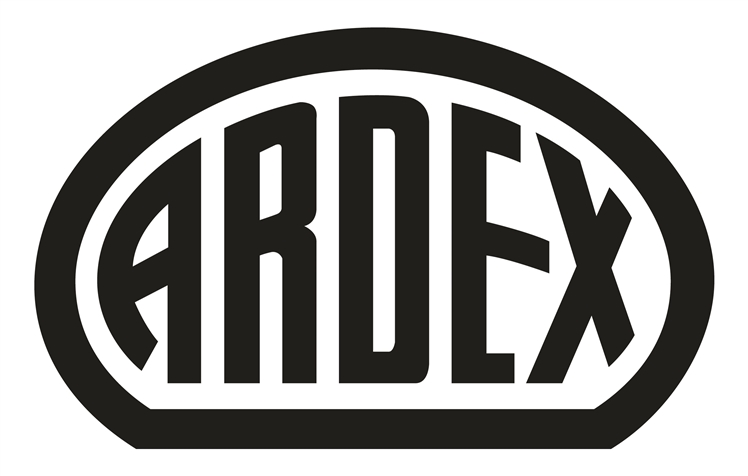 03.01.2024Leistungsverzeichnis BlankettSeite 1 / 22PositionBeschreibungMengeEinhEPGP6Produktgruppe 6 Fliesenverlegung / Fliesenkleber6.1Produkt BILLY-CLICK6.1.1Montagehilfe für Sanitäranschluss - zur Gewährleistung eines dichten Wasseranschlusses an die AbdichtungsebeneEinbauen der Montagehilfe auf dem Baustopfen für den späteren Sanitäranschluss. Nach den Fliesenarbeiten ist die Montagehilfe je nach Anschluss aufzubauen oder abzutrennen.0St........................................ARDEX GmbH, Friedrich-Ebert-Straße 45, D-58453 WittenTel.: +49(0)2302 664-543, Fax: +49(0)2302 664-375, technik@ardex.de, www.ardex.deARDEX GmbH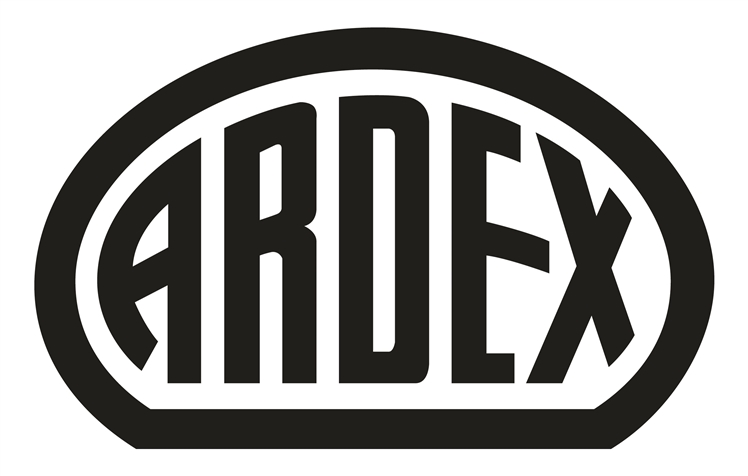 03.01.2024Leistungsverzeichnis BlankettSeite 2 / 22PositionBeschreibungMengeEinhEPGP6.2Produkt DITRA FBM6.2.1Verkleben einer geeigneten Entkopplungsmatte mit FließbettmörtelLiefern und verlegen einer geeigneten Entkopplungsmatte mit einem hydraulisch erhärtenden, sehr emissionsarmen (EMICODE EC 1 Plus), kunststoffvergüteten, wasserfesten und flexiblen Fließbettmörtel (C2 E nach DIN EN 12004 und S1 nach EN DIN 12002). 0m²........................................6.2.2Verlegen von keramischen Bodenfliesen auf geeigneter Entkopplung im Innen- und AußenbereichFliesenfabrikat: 	...0m²........................................ARDEX GmbH, Friedrich-Ebert-Straße 45, D-58453 WittenTel.: +49(0)2302 664-543, Fax: +49(0)2302 664-375, technik@ardex.de, www.ardex.deARDEX GmbH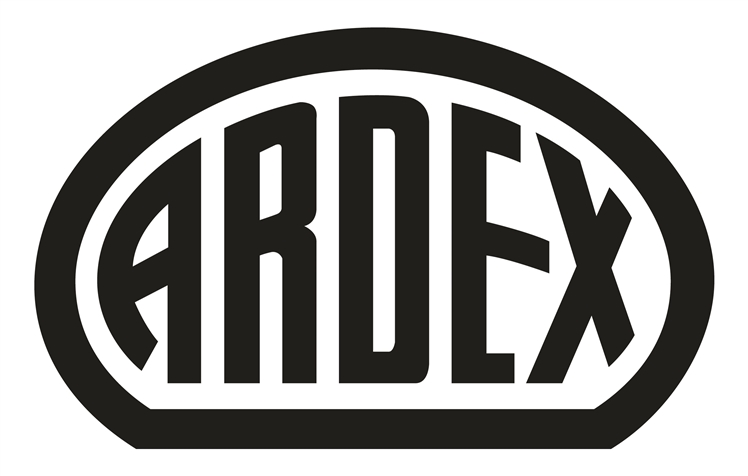 03.01.2024Leistungsverzeichnis BlankettSeite 3 / 22PositionBeschreibungMengeEinhEPGP6.3Produkt WA6.3.1Verlegen von Fliesen, Platten und Mosaik in chemisch und mechanisch hoch beanspruchten BereichenFliesenfabrikat: 	...0m²........................................ARDEX GmbH, Friedrich-Ebert-Straße 45, D-58453 WittenTel.: +49(0)2302 664-543, Fax: +49(0)2302 664-375, technik@ardex.de, www.ardex.deARDEX GmbH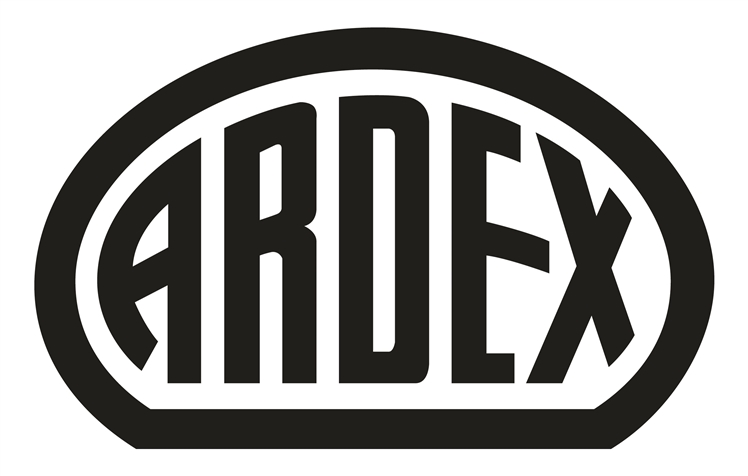 03.01.2024Leistungsverzeichnis BlankettSeite 4 / 22PositionBeschreibungMengeEinhEPGP6.4Produkt X 66.4.1Verlegen von keramischen Fliesen und PlattenFliesenfabrikat: 	...0m²........................................ARDEX GmbH, Friedrich-Ebert-Straße 45, D-58453 WittenTel.: +49(0)2302 664-543, Fax: +49(0)2302 664-375, technik@ardex.de, www.ardex.deARDEX GmbH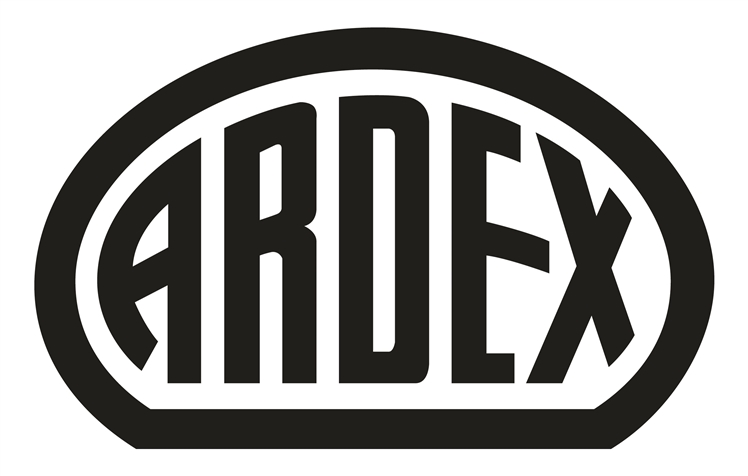 03.01.2024Leistungsverzeichnis BlankettSeite 5 / 22PositionBeschreibungMengeEinhEPGP6.5Produkt X7G PLUS6.5.1Verlegen von keramischen Fliesen und PlattenFliesenfabrikat: 	...0m²........................................ARDEX GmbH, Friedrich-Ebert-Straße 45, D-58453 WittenTel.: +49(0)2302 664-543, Fax: +49(0)2302 664-375, technik@ardex.de, www.ardex.deARDEX GmbH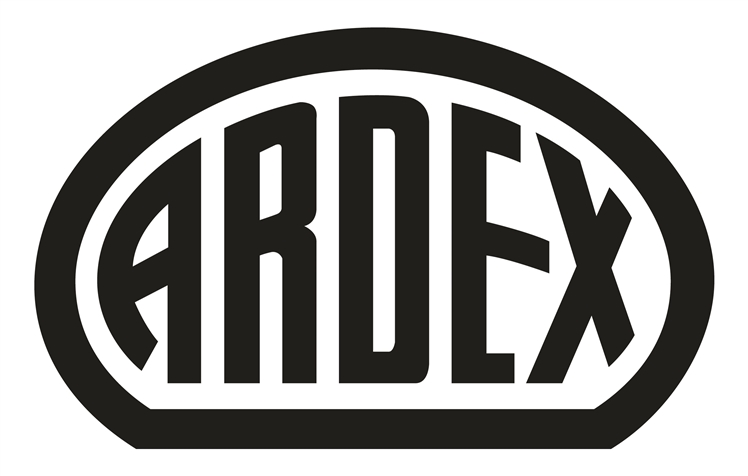 03.01.2024Leistungsverzeichnis BlankettSeite 6 / 22PositionBeschreibungMengeEinhEPGP6.6Produkt X7G FLEX6.6.1Verlegen von keramischen Fliesen und PlattenFliesenfabrikat: 	...0m²........................................ARDEX GmbH, Friedrich-Ebert-Straße 45, D-58453 WittenTel.: +49(0)2302 664-543, Fax: +49(0)2302 664-375, technik@ardex.de, www.ardex.deARDEX GmbH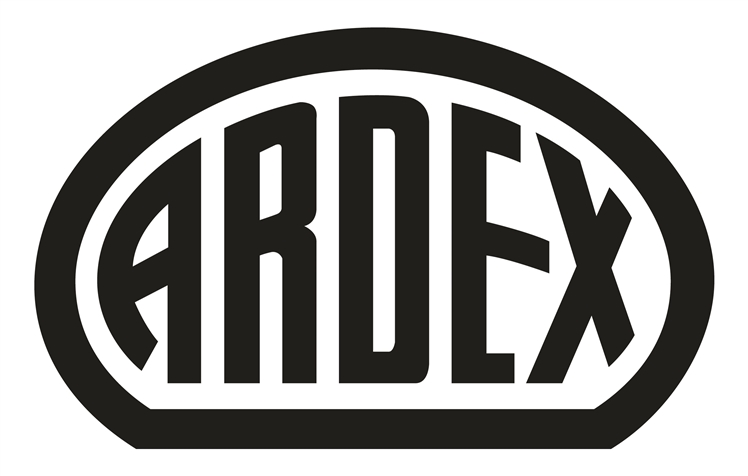 03.01.2024Leistungsverzeichnis BlankettSeite 7 / 22PositionBeschreibungMengeEinhEPGP6.8Produkt D 2226.8.1Verlegen von keramischen Fliesen sowie Dämm- und Leichtbauplatten mit Dispersions-FliesenkleberFabrikat: 		...0m²........................................ARDEX GmbH, Friedrich-Ebert-Straße 45, D-58453 WittenTel.: +49(0)2302 664-543, Fax: +49(0)2302 664-375, technik@ardex.de, www.ardex.deARDEX GmbH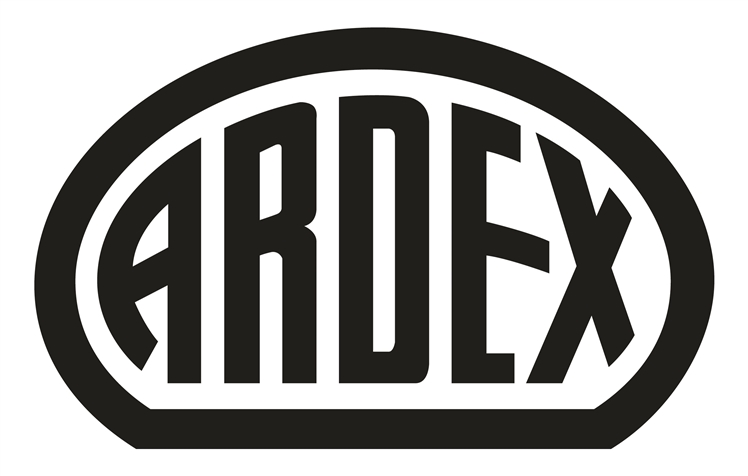 03.01.2024Leistungsverzeichnis BlankettSeite 8 / 22PositionBeschreibungMengeEinhEPGP6.10Produkt N 23 W NEU6.10.1Verlegen von empfindlichen und durchscheinenden Natursteinen im InnenbereichPlattenfabrikat: 	...0m²........................................ARDEX GmbH, Friedrich-Ebert-Straße 45, D-58453 WittenTel.: +49(0)2302 664-543, Fax: +49(0)2302 664-375, technik@ardex.de, www.ardex.deARDEX GmbH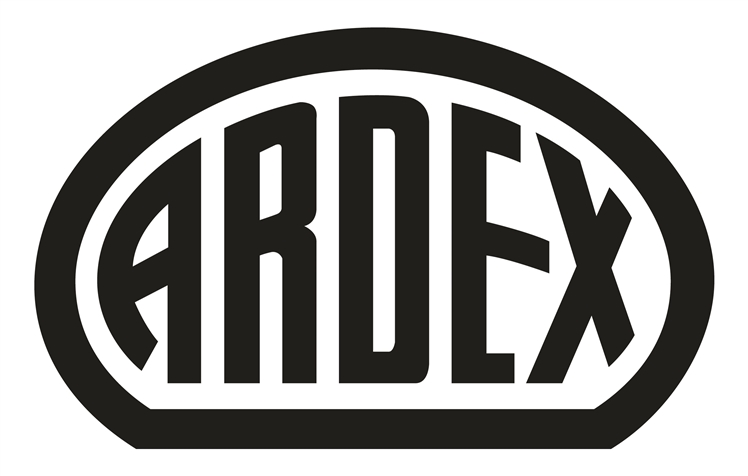 03.01.2024Leistungsverzeichnis BlankettSeite 9 / 22PositionBeschreibungMengeEinhEPGP6.11Produkt N 256.11.1Verlegen von empfindlichen Natursteinen im InnenbereichPlattenfabrikat: 	...0m²........................................ARDEX GmbH, Friedrich-Ebert-Straße 45, D-58453 WittenTel.: +49(0)2302 664-543, Fax: +49(0)2302 664-375, technik@ardex.de, www.ardex.deARDEX GmbH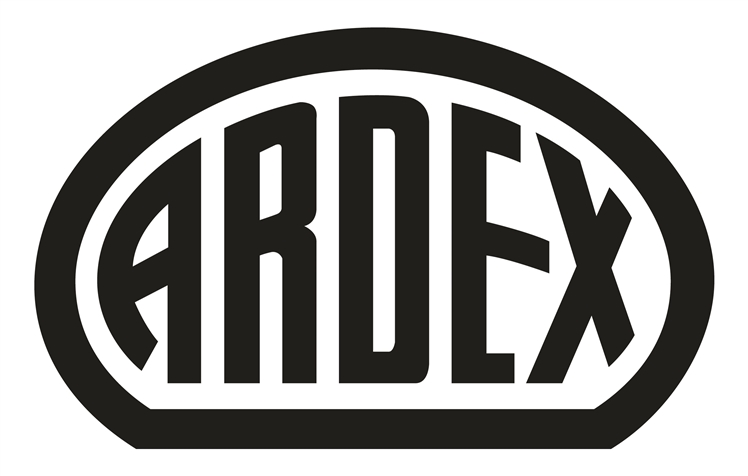 03.01.2024Leistungsverzeichnis BlankettSeite 10 / 22PositionBeschreibungMengeEinhEPGP6.12Produkt S 286.12.1Verlegen von großformatigen Bodenfliesen im InnenbereichFliesenfabrikat: 	...0m²........................................ARDEX GmbH, Friedrich-Ebert-Straße 45, D-58453 WittenTel.: +49(0)2302 664-543, Fax: +49(0)2302 664-375, technik@ardex.de, www.ardex.deARDEX GmbH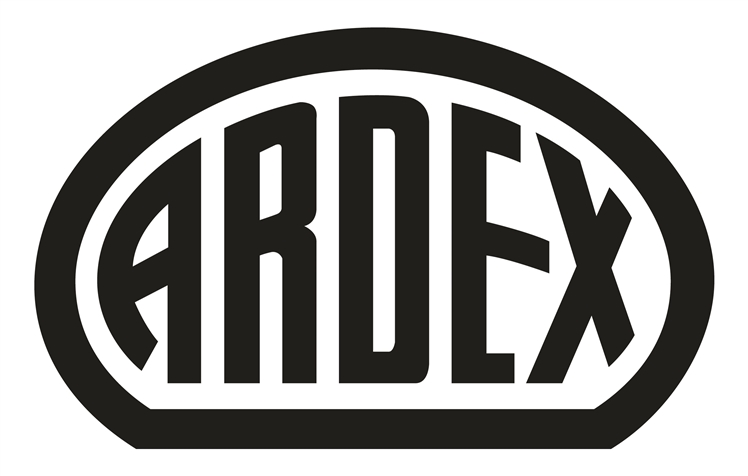 03.01.2024Leistungsverzeichnis BlankettSeite 11 / 22PositionBeschreibungMengeEinhEPGP6.13Produkt X 306.13.1Verlegung von schweren feuchtigkeitsunempfindlichen und formstabilen Natur- und Betonwerksteinplatten im Außen- und InnenbereichPlattenfabrikat: 	...0m²........................................ARDEX GmbH, Friedrich-Ebert-Straße 45, D-58453 WittenTel.: +49(0)2302 664-543, Fax: +49(0)2302 664-375, technik@ardex.de, www.ardex.deARDEX GmbH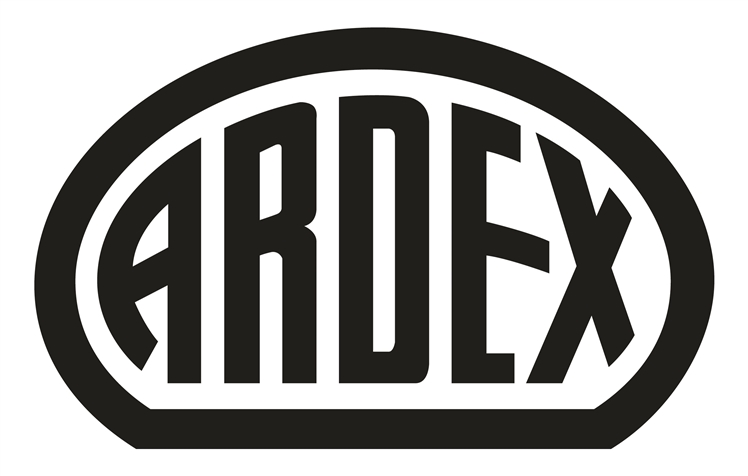 03.01.2024Leistungsverzeichnis BlankettSeite 12 / 22PositionBeschreibungMengeEinhEPGP6.14Produkt X 326.14.1Verfärbungs- und ausblühungsfreie Verlegung von Naturstein, keramischen Bodenfliesen und Platten im Außen- und Innenbereich Boden & WandPlattenfabrikat: 	...0m²........................................6.14.2Verfärbungs- und ausblühungsfreie Verlegung von Naturstein, keramischen Bodenfliesen und Platten auf Drainageestrich  im AußenbereichPlattenfabrikat: 	...0m²........................................ARDEX GmbH, Friedrich-Ebert-Straße 45, D-58453 WittenTel.: +49(0)2302 664-543, Fax: +49(0)2302 664-375, technik@ardex.de, www.ardex.deARDEX GmbH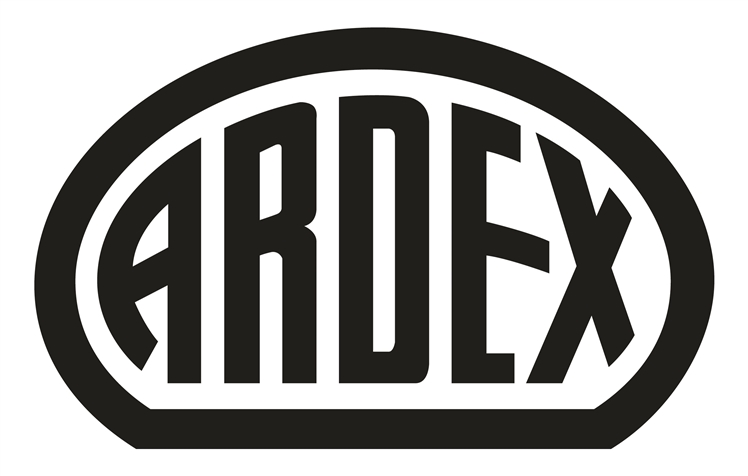 03.01.2024Leistungsverzeichnis BlankettSeite 13 / 22PositionBeschreibungMengeEinhEPGP6.15Produkt S 486.15.1Verlegen von großformatigen Fliesen mit hochflexiblen S2 Fliesenkleber im InnenbereichFliesenfabrikat: 	...0m²........................................ARDEX GmbH, Friedrich-Ebert-Straße 45, D-58453 WittenTel.: +49(0)2302 664-543, Fax: +49(0)2302 664-375, technik@ardex.de, www.ardex.deARDEX GmbH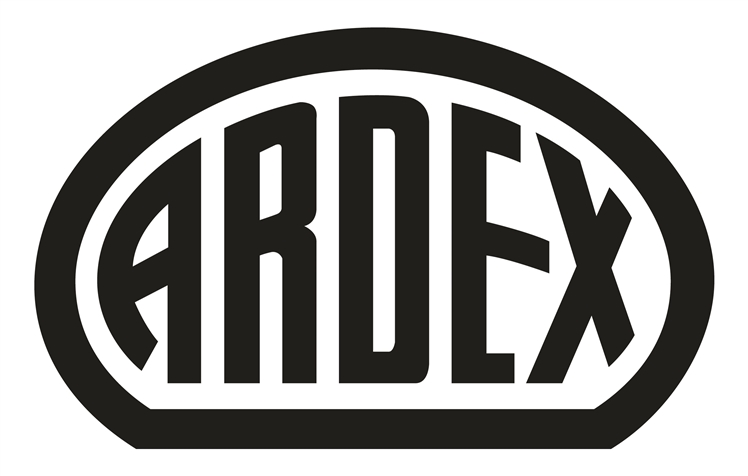 03.01.2024Leistungsverzeichnis BlankettSeite 14 / 22PositionBeschreibungMengeEinhEPGP6.16Produkt X 776.16.1Verlegen von keramischen Fliesen und Platten im Innen- und AußenbereichFliesenfabrikat: 	...0m²........................................6.16.2Verlegen von keramischen Sockelfliesen im Innen- und AußenbereichFliesenfabrikat: 	...1m........................................ARDEX GmbH, Friedrich-Ebert-Straße 45, D-58453 WittenTel.: +49(0)2302 664-543, Fax: +49(0)2302 664-375, technik@ardex.de, www.ardex.deARDEX GmbH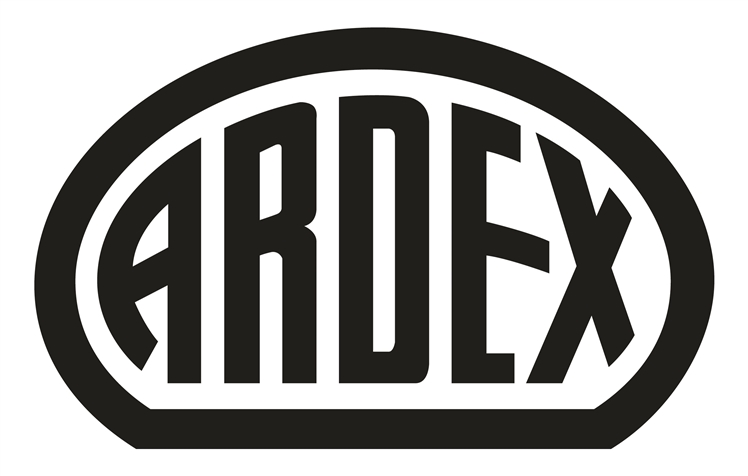 03.01.2024Leistungsverzeichnis BlankettSeite 15 / 22PositionBeschreibungMengeEinhEPGP6.17Produkt X 77 S6.17.1Verlegen von keramischen Fliesen und Platten im Innen- und AußenbereichFliesenfabrikat: 	...0m²........................................ARDEX GmbH, Friedrich-Ebert-Straße 45, D-58453 WittenTel.: +49(0)2302 664-543, Fax: +49(0)2302 664-375, technik@ardex.de, www.ardex.deARDEX GmbH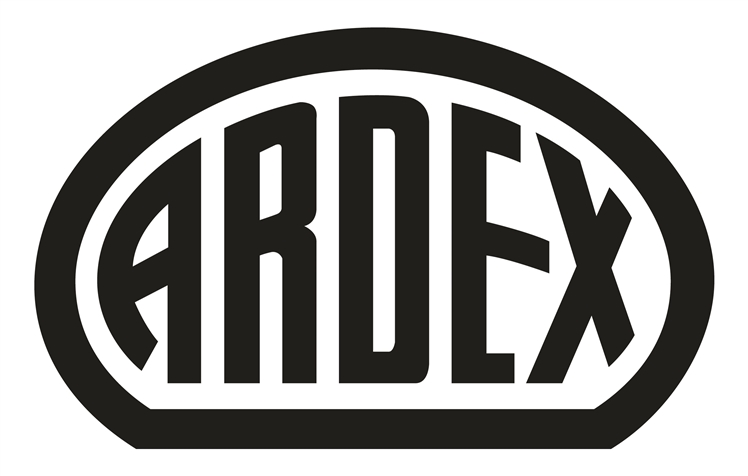 03.01.2024Leistungsverzeichnis BlankettSeite 16 / 22PositionBeschreibungMengeEinhEPGP6.18Produkt X 77 W6.18.1Verlegen von keramischen Fliesen und Platten im Innen- und AußenbereichFliesenfabrikat: 	...0m²........................................ARDEX GmbH, Friedrich-Ebert-Straße 45, D-58453 WittenTel.: +49(0)2302 664-543, Fax: +49(0)2302 664-375, technik@ardex.de, www.ardex.deARDEX GmbH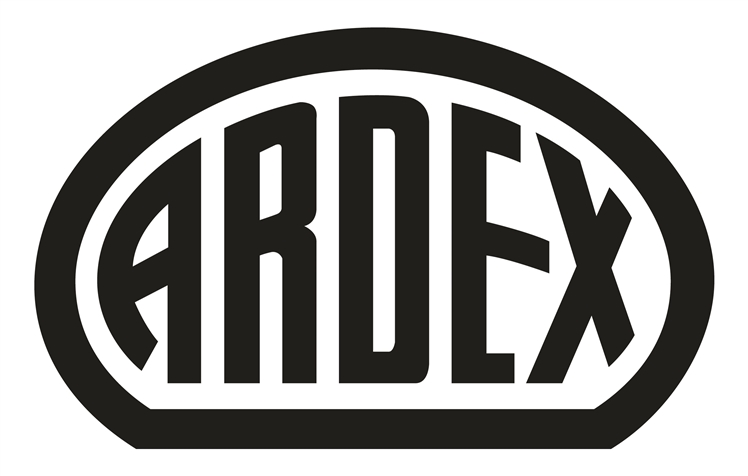 03.01.2024Leistungsverzeichnis BlankettSeite 17 / 22PositionBeschreibungMengeEinhEPGP6.19Produkt X 786.19.1Verlegen von keramischen Bodenfliesen und Platten im Innen- und AußenbereichFliesenfabrikat: 	...0m²........................................6.19.2Verlegen von keramischen Bodenfliesen und Platten auf Drainageestrich im AußenbereichFliesenfabrikat: 	...0m²........................................ARDEX GmbH, Friedrich-Ebert-Straße 45, D-58453 WittenTel.: +49(0)2302 664-543, Fax: +49(0)2302 664-375, technik@ardex.de, www.ardex.deARDEX GmbH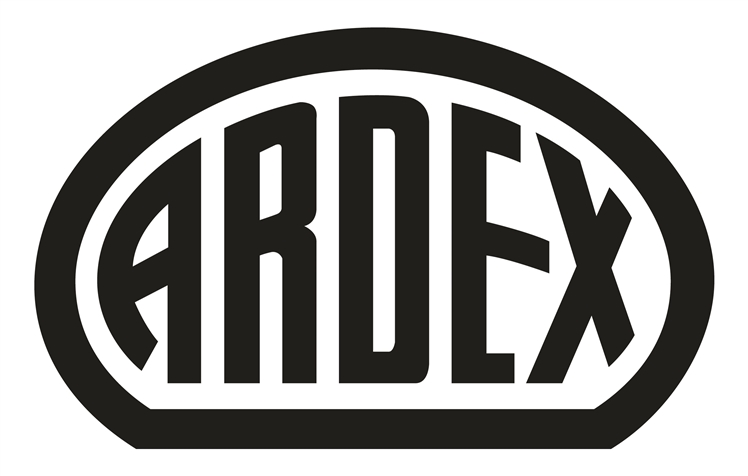 03.01.2024Leistungsverzeichnis BlankettSeite 18 / 22PositionBeschreibungMengeEinhEPGP6.20Produkt X 78 S6.20.1Verlegen von keramischen Bodenfliesen und Platten im Innen- und AußenbereichFliesenfabrikat: 	...0m²........................................ARDEX GmbH, Friedrich-Ebert-Straße 45, D-58453 WittenTel.: +49(0)2302 664-543, Fax: +49(0)2302 664-375, technik@ardex.de, www.ardex.deARDEX GmbH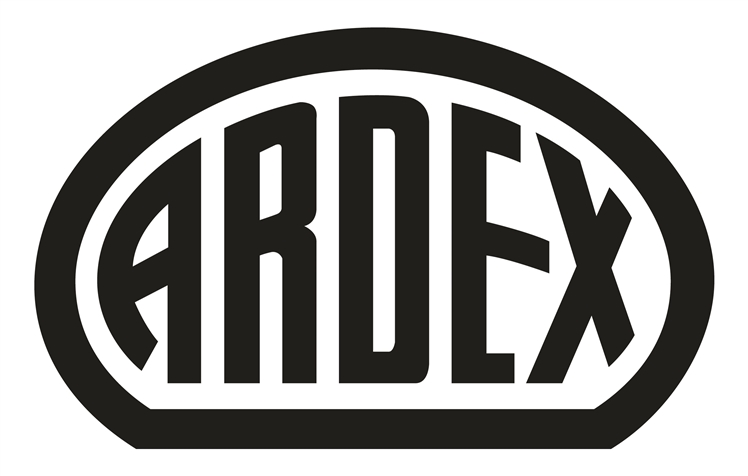 03.01.2024Leistungsverzeichnis BlankettSeite 19 / 22PositionBeschreibungMengeEinhEPGP6.21Produkt X 906.21.1Verlegen von keramischen Bodenfliesen und Platten im Innen- und AußenbereichFliesenfabrikat: 	...0m²........................................6.21.2Verfärbungs- und ausblühungsfreie Verlegung von Naturwerkstein, keramischen Bodenfliesen und Platten auf Drainageestrich  im AußenbereichPlattenfabrikat: 	...ARDEX GmbH, Friedrich-Ebert-Straße 45, D-58453 WittenTel.: +49(0)2302 664-543, Fax: +49(0)2302 664-375, technik@ardex.de, www.ardex.deARDEX GmbH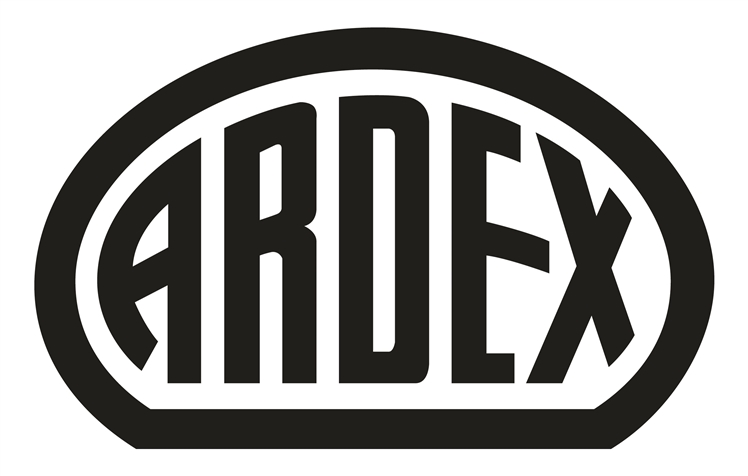 03.01.2024Leistungsverzeichnis BlankettSeite 20 / 22PositionBeschreibungMengeEinhEPGP0m²........................................6.21.3Verlegen der keramischen Bodenfliesen im AußenbereichFliesenfabrikat: 	...0m²........................................ARDEX GmbH, Friedrich-Ebert-Straße 45, D-58453 WittenTel.: +49(0)2302 664-543, Fax: +49(0)2302 664-375, technik@ardex.de, www.ardex.deARDEX GmbH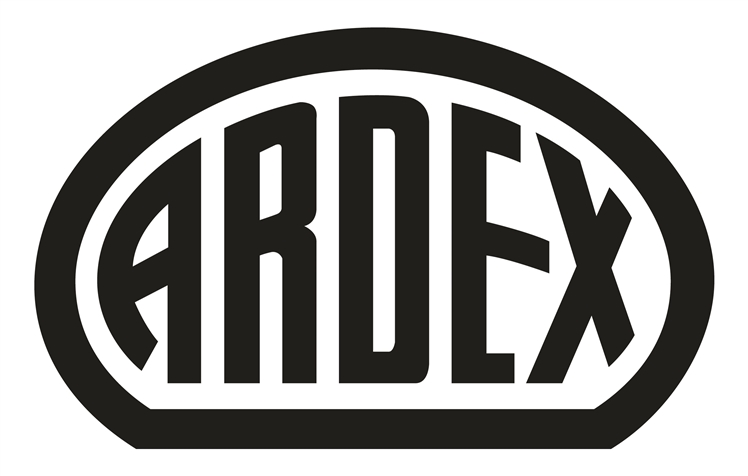 03.01.2024Leistungsverzeichnis BlankettSeite 21 / 22PositionBeschreibungMengeEinhEPGP6.22Produkt CT 1006.22.1Verlegen von keramischen Fliesen und PlattenFliesenfabrikat: 	...0m²........................................ARDEX GmbH, Friedrich-Ebert-Straße 45, D-58453 WittenTel.: +49(0)2302 664-543, Fax: +49(0)2302 664-375, technik@ardex.de, www.ardex.deARDEX GmbH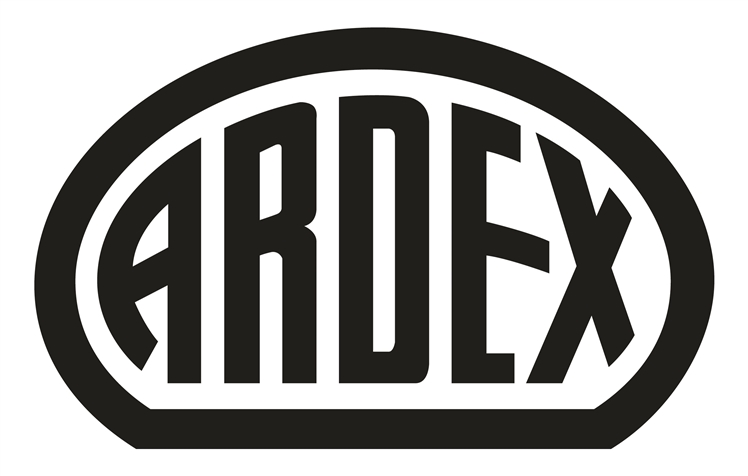 03.01.2024Leistungsverzeichnis BlankettSeite 22 / 22PositionBeschreibungMengeEinhEPGP6.23Produkt CT 100 W6.23.1Verlegen von keramischen Fliesen und PlattenFliesenfabrikat: 	...0m²........................................ARDEX GmbH, Friedrich-Ebert-Straße 45, D-58453 WittenTel.: +49(0)2302 664-543, Fax: +49(0)2302 664-375, technik@ardex.de, www.ardex.de